世界一の扇ねぷたリニューアル平成１０年に製作した初代世界一の扇ねぷたの老朽化に伴い、平成２９年度にリニューアルを行いました。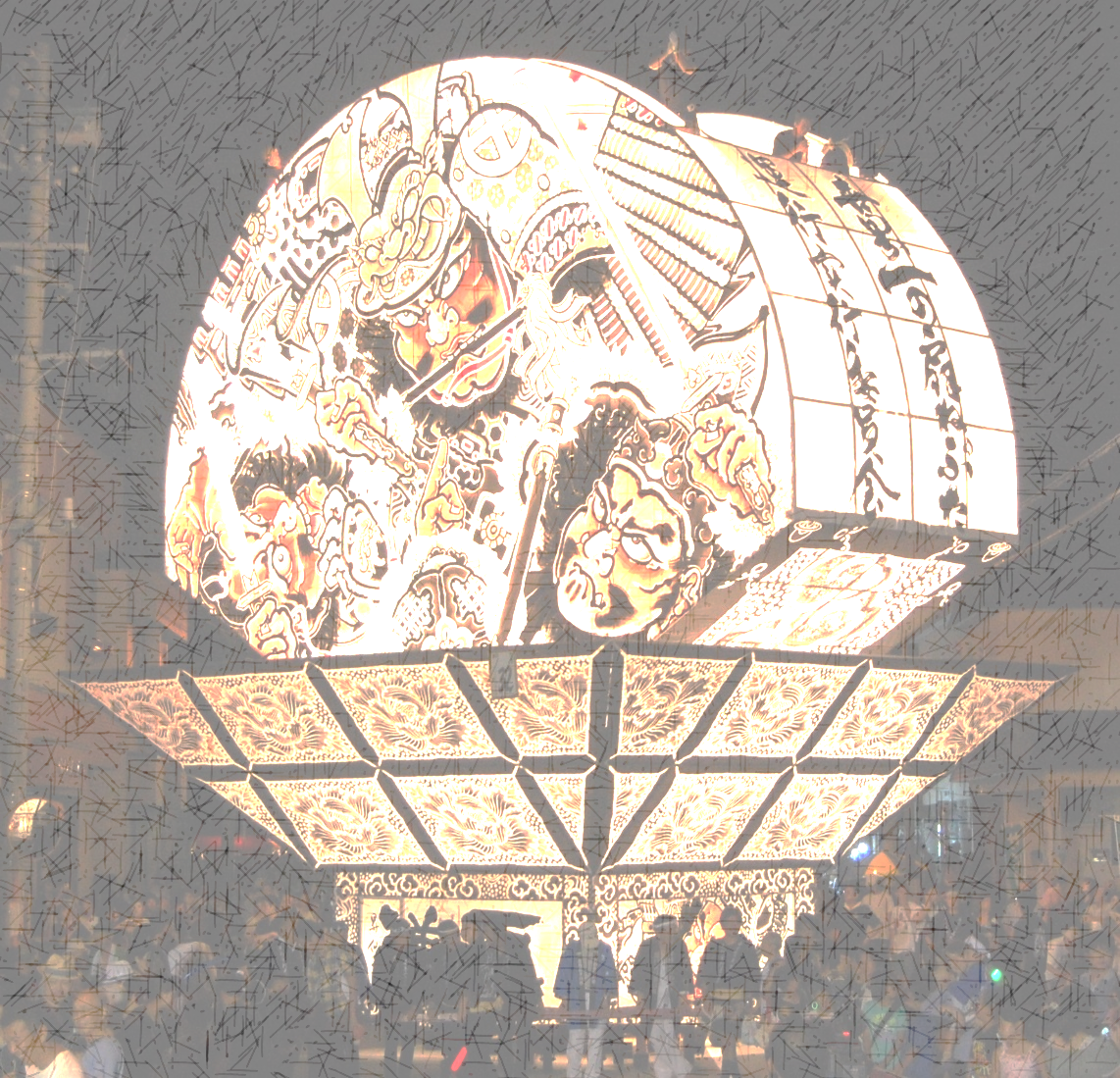 〔初代世界一の扇ねぷた〕高さ：約１１ｍ幅：約９．２ｍ重さ：約６ｔ〔新世界一の扇ねぷた〕高さ：約１２ｍ幅 ：約９．２ｍ重さ：約６ｔ骨組み製作期間：約４ヶ月―　今後の予定　―５月２６日（土）、２７日（日）　 絵貼り６月３日（日）　　　　　　　　　お披露目式６月３日（日）～　　　　　　　　一般公開８月２日（木）、３日（金）　　　 平川ねぷたまつり初陣